Инструкция по регистрации в личном кабинете.Пройдите по ссылке https://cabinet.bashkdictant.ruНажмите на иконку регистрация - 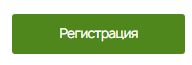 Выберите профиль для регистрации – УчастникВведите адрес электронной почты (формат ввода – латинские буквы, @доменное имя почты, например name@mail.ru)Введите пароль (формат ввода – цифры и (или) буквы)Подтвердите пароль – ввод пароляВведите Фамилия (формат ввода –  буквы на башкирского, русского или английского языка)Введите Имя (формат ввода –  буквы на башкирского, русского или английского языка)Введите Отчество (формат ввода –  буквы на башкирского, русского или английского языка)Введите город или населенный пункт (формат ввода –  буквы на башкирского, русского или английского языка)Нажать на иконку Отправить - 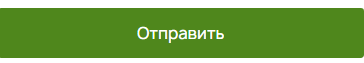 1. Не получается пройти регистрациюДоброго времени суток!Вам необходимо пройти по ссылке https://cabinet.bashkdictant.ruи заполнить данные для повторной регистрации. При возникновении ошибок, пожалуйста напишите нам.Спасибо за обращение. Рады Вам помочь.2. Как восстановить пароль?Доброго времени суток!Вам необходимо пройти процедуру восстановления пароля по ссылке https://cabinet.bashkdictant.ruПри возникновении ошибок, пожалуйста напишите нам.Спасибо за обращение. Рады Вам помочь.3. Когда пройдет диктант?Доброго времени суток!Диктант-2020 проводится 25 апреля 2020 года.Время проведения Диктанта – 2020:− 11.00 часов – начало Диктанта;− 11.00 – 11.25 часов - написание Диктанта участниками с начальным уровнем владения башкирским языком;− 11.30 – 11.55 часов - написание Диктанта участниками со свободным уровнем владения башкирским языком;− 12.00 – 12.30 часов - написание Диктанта участниками, владеющими северо-западным диалектом башкирского языка.При возникновении вопросов, пожалуйста напишите нам.Спасибо за обращение. Рады Вам помочь.